Zastupitelstvo Ústeckého krajena svém zasedání dne 28.02.2022, č. smlouvy: 22/SML1534/SOPD/RRrozhodlo o podpoře projektu „Elektronická úřední deska“ formou investiční dotace ve výši Kč 300.000,00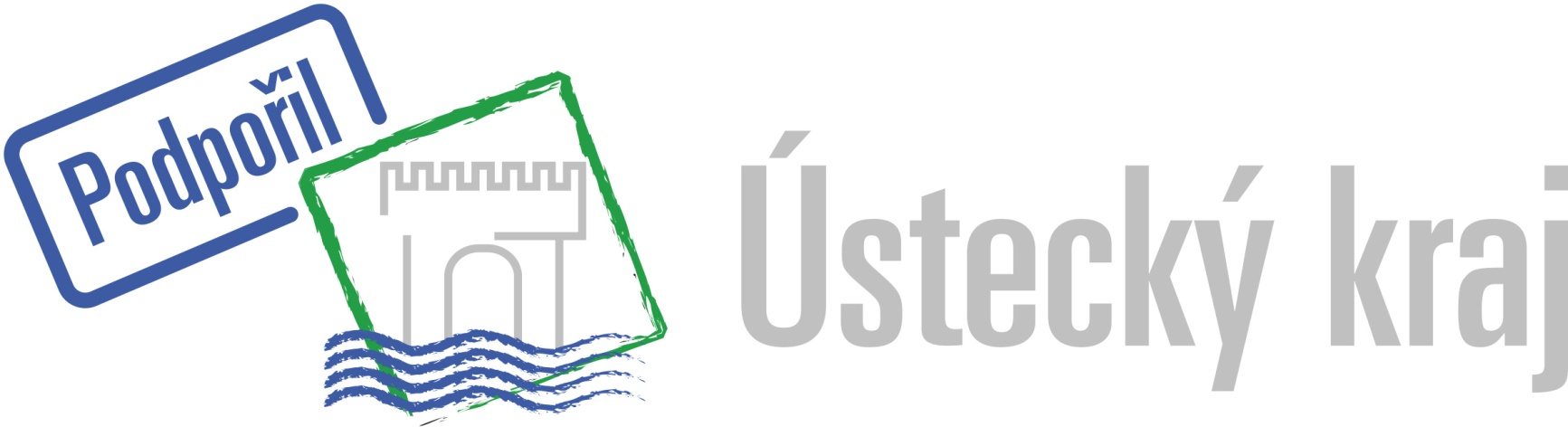 